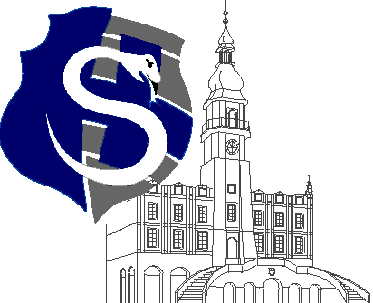 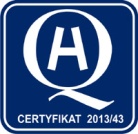 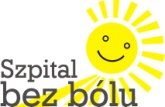 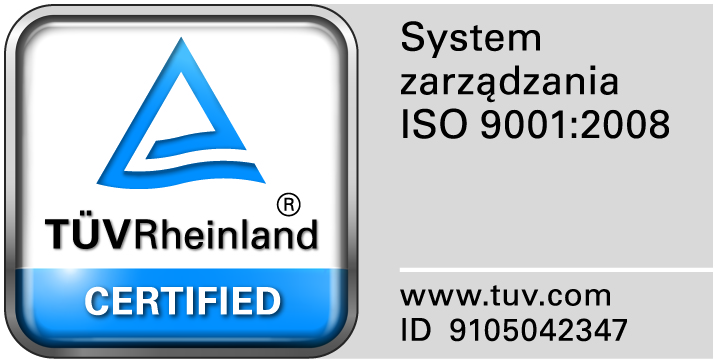 					                                                                                                                  									Zamość 2015-07-10	Do wszystkich zainteresowanych WykonawcówDot: Przetargu nieograniczonego nr 14/PN/15  Dostawa aparatu do znieczulania i łóżek szpitalnychWYJAŚNIENIA ZWIĄZANE Z TREŚCIĄ SIWZDziałając zgodnie z art. 38 ust. 2 ustawy Prawo zamówień publicznych (tekst jednolity: Dz. U. z 2013 r. poz. 907, 984, 1047 i 1473 oraz z 2014r. poz. 423,768,811,915,1146 i 1232), w związku z pytaniami  dotyczącymi treści Specyfikacji Istotnych Warunków Zamówienia – Zamawiający przesyła treść pytań nadesłanych do w/w postępowania wraz z odpowiedziami.Pytanie nr 1 Zadanie nr 2Czy Zamawiający dopuści łóżko o długości całkowitej 2190mm ?Odpowiedź: TAK.Pytanie nr 2 Zadanie nr 2Czy Zamawiający dopuści całkowitą szerokość leża pod materac 880mm?Odpowiedź: TAK.Pytanie nr 3 Zadanie nr 2Czy Zamawiający dopuści regulację wysokości w zakresie 320-760mm, gwarantującym minimalną bezpieczną wysokości zapobiegającą zeskakiwaniu pacjenta z łóżka?Odpowiedź: Zgodnie z SIWZ.Pytanie nr 4 Zadanie nr 2Czy Zamawiający dopuści regulację funkcji elektrycznych odbywających się z użyciem:  - przycisków na podświetlanym panelu centralnym z możliwością selektywnej blokady zlokalizowanym na szczycie łóżka od strony nóg pacjenta- wszystkie regulacje; - regulacja wysokości, kąta nachylenia oparcia, segmentu uda oraz pozycji krzesła kardiologicznego sterowane od strony wewnętrznej barierek bocznych z podświetlanego sterownika; - możliwość elektrycznego ustawienia leża do pozycji krzesła kardiologicznego z jednoczesnym wychyleniem do pozycji Trendelenburga dostępna z jednego przycisku; - możliwość ustawienia segmentów leża do pozycji naczyniowej z uniesionymi nogami w sekcji podudzia dla rozluźniania odcinka lędźwiowo- krzyżowego oraz obniżenia kompresji w obrębie jamy brzusznej i po porodzie sterowane z jednego przycisku?Odpowiedź: TAKPytanie nr 5 Zadanie nr 2Czy Zamawiający ograniczy wybór systemu blokady kół do charakterystycznego dla łóżek szpitalnych OIOM czyli centralnej jednoczesnej blokady wszystkich kół, co zapewnia maksimum bezpieczeństwa dla pacjenta i personelu?Odpowiedź: Dopuszczamy.Pytanie nr 6 Zadanie nr 2Czy Zamawiający dopuści regulację funkcji elektrycznych odbywających się z użyciem:  - przycisków na podświetlanym panelu centralnym z możliwością selektywnej blokady zlokalizowanym obustronnie wbudowane w barierki boczne- wszystkie regulacje; - regulacja wysokości, kąta nachylenia oparcia, segmentu uda oraz pozycji krzesła kardiologicznego sterowane od strony wewnętrznej barierek bocznych z podświetlanego sterownika; - możliwość elektrycznego ustawienia leża do pozycji krzesła kardiologicznego z jednoczesnym wychyleniem do pozycji Trendelenburga dostępna z jednego przycisku; - możliwość ustawienia segmentów leża do pozycji naczyniowej z uniesionymi nogami w sekcji podudzia dla rozluźniania odcinka lędźwiowo- krzyżowego oraz obniżenia kompresji w obrębie jamy brzusznej i po porodzie sterowane z jednego przycisku?Odpowiedź: TAKPytanie nr 7 Zadanie nr 2Czy Zamawiający dopuści koła o średnicy 125mm, antystatyczne, bez widocznej osi obrotu, gdzie może gromadzić się trudny do usunięcia brud?Odpowiedź: TAKPytanie nr 8 Zadanie nr 2Czy w związku z wymogiem zaoferowania wysokiej klasy materaca przeciwodleżynowego, prewencyjnego Zamawiający oczekuje przedstawienia mapy rozkładu nacisku materaca na ciało pacjenta prezentowanej w formie graficznej stopień redystrybucji nacisku w mmHg w strefach materaca głowa- biodra- pięty?Odpowiedź: Dopuszczamy, nie oczekujemy.Pytanie nr 9 Zadanie nr 2Czy w związku z wymogiem zaoferowania materaca niepalnego, Zamawiający wymaga przedstawienia certyfikatu potwierdzającego niepalność (normy PN EN 597 1 i 2) wystawionego przez producenta?Odpowiedź: Dopuszczamy, nie wymagamy.Pytanie nr 10 Zadanie nr 2Czy Zamawiający dopuści szerokość materaca 880mm?Odpowiedź: Zgodnie z SIWZ.Pytanie nr 11 Zadanie nr 2Czy Zamawiający oczekuje by segmenty leża były zdejmowane do dezynfekcji bez użycia narzędzi co jest standardem dla łóżek do intensywnej opieki medycznej?Odpowiedź: Dopuszczamy.Pytanie nr 12 Zadanie nr 3Czy Zamawiający dopuści łóżko o długości całkowitej 2190mm z możliwością przedłużenia o 220mm?Odpowiedź: Zgodnie z SIWZ.Pytanie nr 13 Zadanie nr 3Czy Zamawiający dopuści łóżko o całkowitej szerokości 1030 z podniesionymi barierkami oraz 1000mm z opuszczonymi?Odpowiedź: Zgodnie z SIWZ.Pytanie nr 14 Zadanie nr 3Czy Zamawiający dopuści łóżko z kołami o średnicy 125mm i zakresie elektrycznej regulacji wysokości 320-760mm?Odpowiedź: Zgodnie z SIWZ.Pytanie nr 15 Zadanie nr 3Czy Zamawiający oczekuje by segmenty leża były zdejmowane do dezynfekcji bez użycia narzędzi?Odpowiedź: DopuszczamyPytanie nr 16 Zadanie nr 3Czy Zamawiający dopuści regulację funkcji elektrycznych odbywających się z użyciem:  - przycisków na podświetlanym panelu centralnym z możliwością selektywnej blokady zlokalizowanym na szczycie łóżka od strony nóg pacjenta- wszystkie regulacje; - regulacja wysokości, kąta nachylenia oparcia, segmentu uda oraz pozycji krzesła kardiologicznego sterowane od strony wewnętrznej barierek bocznych z podświetlanego sterownika; - możliwość elektrycznego ustawienia leża do pozycji krzesła kardiologicznego z jednoczesnym wychyleniem do pozycji Trendelenburga dostępna z jednego przycisku; - możliwość ustawienia segmentów leża do pozycji naczyniowej z uniesionymi nogami w sekcji podudzia dla rozluźniania odcinka lędźwiowo- krzyżowego oraz obniżenia kompresji w obrębie jamy brzusznej i po porodzie sterowane z jednego przycisku?Odpowiedź: Zgodnie z SIWZ.Pytanie nr 17 Zadanie nr 3Czy Zamawiający dopuści szerokość materaca 880mm?Odpowiedź: Zgodnie z SIWZ.								